Compétences travaillées au cycle 2Compétences  du CYCLE 2 de l’éducation musicale mises en jeu dans ce dossier :Articulation entre les compétences en éducation artistique et les différents domaines du socle commun de connaissances, de compétences et de culture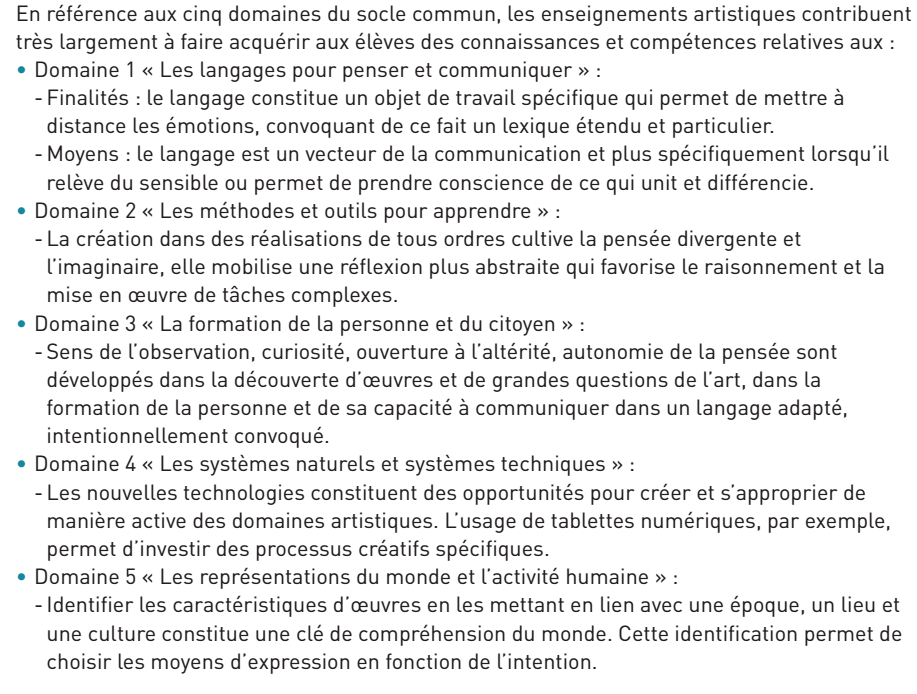 Chapitre du dossier pédagogiqueChapitre du dossier pédagogiqueParticipation des élèves Instruments mis en jeu durant le spectacleMise en réseau musicaleCHANTER-une mélodie simple avec une intonation justexCHANTER-une comptine ou un chant par imitationxCHANTER-Interpréter un chant avec expressivitéxECOUTERCOMPARER-décrire et comparer des éléments sonoresxxECOUTERCOMPARER-comparer des musiques et identifier des ressemblances et des différencesxxEXPLORER  IMAGINER-imaginer des représentations graphiques ou corporelles de la musiqueEXPLORER  IMAGINER-inventer une organisation simple à partir de différents éléments sonoresECHANGER PARTAGER-exprimer ses émotions, ses sentiments et ses préférencesxxxECHANGER PARTAGER-écouter et respecter l’avis des autres et l’expression de leur sensibilitéxxx